R.Baškienė ragina didesnį dėmesį skirti vaikus globojančioms šeimoms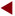 EN  FR2006 m.Valstiečių liaudininkų sąjungos valdybos narė, Seimo Šeimos ir vaiko reikalų komisijos pirmininkė Rima .Baškienė kreipiasi į Lietuvos savivaldybių merus minint Tarptautinę šeimos dieną didesnį dėmesį skirti vaikus globojančioms šeimoms.Minint Tarptautinę šeimos dieną, Seimo Šeimos ir vaiko reikalų komisija siekdama atkreipti dėmesį į vaikus globojančias šeimas, kartu su Valstybės vaiko teisių apsaugos bei įvaikinimo tarnyba prie Socialinės apsaugos ir darbo ministerijos gegužės 25 d. rengia konferenciją “Priglausk mane”. Konferencijos metu Seimo ir ministerijų atstovai, dirbantys šioje srityje, susitiks su savivaldybių Vaiko teisių apsaugos tarnybų darbuotojais ir betarpiškai su pačiais globėjais aptars opiausias vaikų globos Lietuvoje problemas, ieškos jų sprendimo būdų, diskutuos apie galimybę populiarinti ir formuoti teigiamą visuomenės požiūrį į vaikų globą.Seimo Šeimos ir vaiko reikalų komisija skatina merus minint Tarptautinę šeimos dieną savivaldybėse surengti renginius, paremtus atsigręžimu į šeimą, pagerbiant gražias, dorai auklėjančias vaikus savivaldybės šeimas. R.Baškienė yra įsitikinusi, kad šeima mūsų valstybėje turi tapti vertybe ir kviečia visus sutelktam darbui dėl šeimų gerovės bei tikisi konstruktyvaus bendradarbiavimo Lietuvos šeimų labui.Praėjusiais metais Seimo Šeimos ir vaiko reikalų komisija, surengusi Tarptautinės šeimos dienos minėjimą, siekė atkreipti visuomenės dėmesį į darnias, dorai auklėjančias vaikus gausias šeimas ir išreikšti joms pagarbą. Į minėjimą buvo atvykę gausių šeimų atstovai iš daugumos Lietuvos savivaldybių - dalyvavo daugiau nei šimtas šeimų. Jas sveikino valstybės institucijų atstovai, vyko koncertas, paroda, šeimoms buvo įteiktos padėkos už pasiryžimą ugdyti gausią, gražią ir dorą šeimą, už indėlį į tautos dvasinių ir dorovinių vertybių puoselėjimą bei gausinimą.